Задание для обучающихся с применением дистанционных образовательных технологий и электронного обученияДата:24.04.2020 г.Группа Пр18         Учебная дисциплина «МДК 04.01 Искусство прически»         Тема занятия: Промежуточная  аттестация по «МДК 04.01 Искусство прически»         Форма: ЭкзаменСодержание занятия: практическая  и теоретическая части Вопросы, рассматриваемые в ходе занятия:       1. Выполнение прически на учебной голове1.1 Организация рабочего места для выполнения прически 1.2 Применение парикмахерского белья1.3 Диагностика состояния волос, индивидуальных особенностей внешности клиента1.4 Отработка прически предложенной преподавателем1.5 Уборка рабочего места.2,3. Ответ на вопросы теоретического характераНа экзамен отводится 6 часов, в ходе которых, опираясь на материалы, пройденного предмета, вам необходимо будет выполнить прическу и описать её.  Задание для обучающихся:          1. Просмотреть примеры пошагового выполнения прически,  предложенные преподавателем, оформление выполненной работы. 2. Выполнить прическу на учебной голове3. Описать пошаговое выполнение причёски с соблюдением терминологии парикмахера 4. Самостоятельно составить схемы к данной работе или сфотографировать во время выполнения5. Ответить письменно на вопросы теоретического планаУСПЕХОВ В ВЫПОЛНЕНИИ ЗАДАНИЙ!Форма отчета. 1. Выполнить прическу согласно эскизу.  (фото)2.  Опишите технологию выполнения прически в соответствии с ее видом и назначением (повседневная).3.Описать причёску, дав ей соответствующий девиз. заполнить как в электронном, так и в бумажном варианте и сдать преподавателю Срок выполнения задания 24.04.2020 до 18-00Получатель отчета. по электронной почте: ponomareva612010@mail.ru;ЭКЗАМЕНАЦИОННЫЙ БИЛЕТ №1- №По МДК 04.01. Искусство причёски1. Выполнить прическу согласно эскизу.2.  Опишите технологию выполнения прически в соответствии с ее видом и назначением 3.Описать причёску, дав ей соответствующий девиз.Составил: преподаватель ___________________________Л.В. Пономарева.Экзаменационная оценочная ведомостьГруппа ___________ Профессия _________________Экзаменационная оценочная ведомостьГруппа ___________ Профессия _________________ОБРАЗЕЦ ОПИСАНИЯ  ПОШАГОГО ВЫПОЛНЕНИЯ ПРИЧЕСКИ    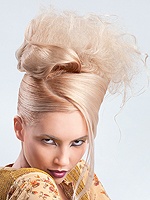 Техника выполнения:

1. Выполните разделение волос на зоны.

2. Волосы затылочной зоны попрядно накрутите на щипцы, обрабатывая лаком сильной фиксации из серии AIREX. Концы прядей при этом оставляйте свободными.

3. Выполните тупировку волос затылочной зоны.

4. Из тупированных волос сформируйте вертикальный валик, фиксируя его при помощи шпилек.

5. Волосы височных секторов слегка тупируйте и распределяйте от лица, фиксируя их на ранее сформированном валике и обрабатывая лаком сильной фиксации из серии ESTEL Always ON-LINE.

6. Для создания гладкой поверхности пользуйтесь спреемблеском серии OTIUM PEARL Blond gloss.

7. Свободные концы накрутите на щипцы.

8. Волосы в зоне челки разделите на две части. Одну из них уложите волной на ранее сформированную основу в области макушки, фиксируя ее при помощи шпилек.

9. Другую часть челки слегка ступируйте и распределите от лица вдоль височного сектора.

10. Из свободных концов ранее накрученных волос сформируйте небрежную текстуру, фиксируя ее шпильками.

11. Для придания прическе законченного вида обработайте волосы спреем-блеском OTIUM PEARL и лаком сильной фиксации ESTEL Always ON-LINE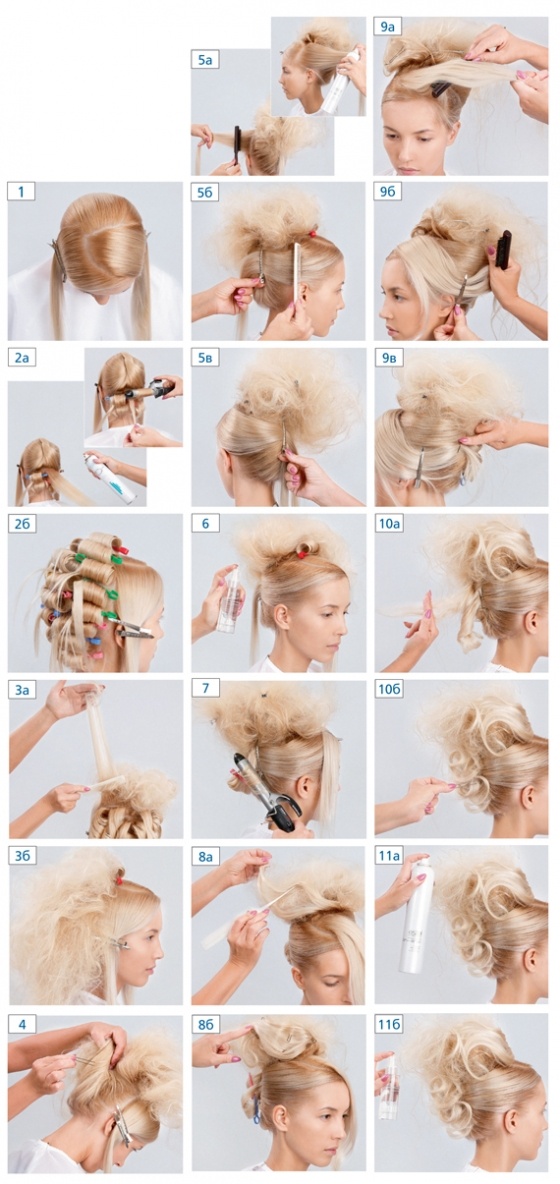 Прическа «Голливудская волна»Вошедшая в моду с легкой руки гениального парикмахера 19 века Марселя Грато прическа голливудская волна была в тренде у кинозвезд, радовавших глаз любителей кино своими дивными локонами. Укладка приобрела популярность среди обычных красавиц и стала элементом их повседневного образа.Данная прическа выполнена в романтическом стиле. В данной прическе композиционным центром является сама волна, многопрядное плетение с лентой. Эта прическа, выполненная в пропорционально-последовательном ритме, симметричная, в этой прическе присутствуют конструктивно-декоротивные   линии, а так же в этой прическе присутствуют: приземленность, неустойчивость. Эту причёску можно порекомендовать для овального типа лица.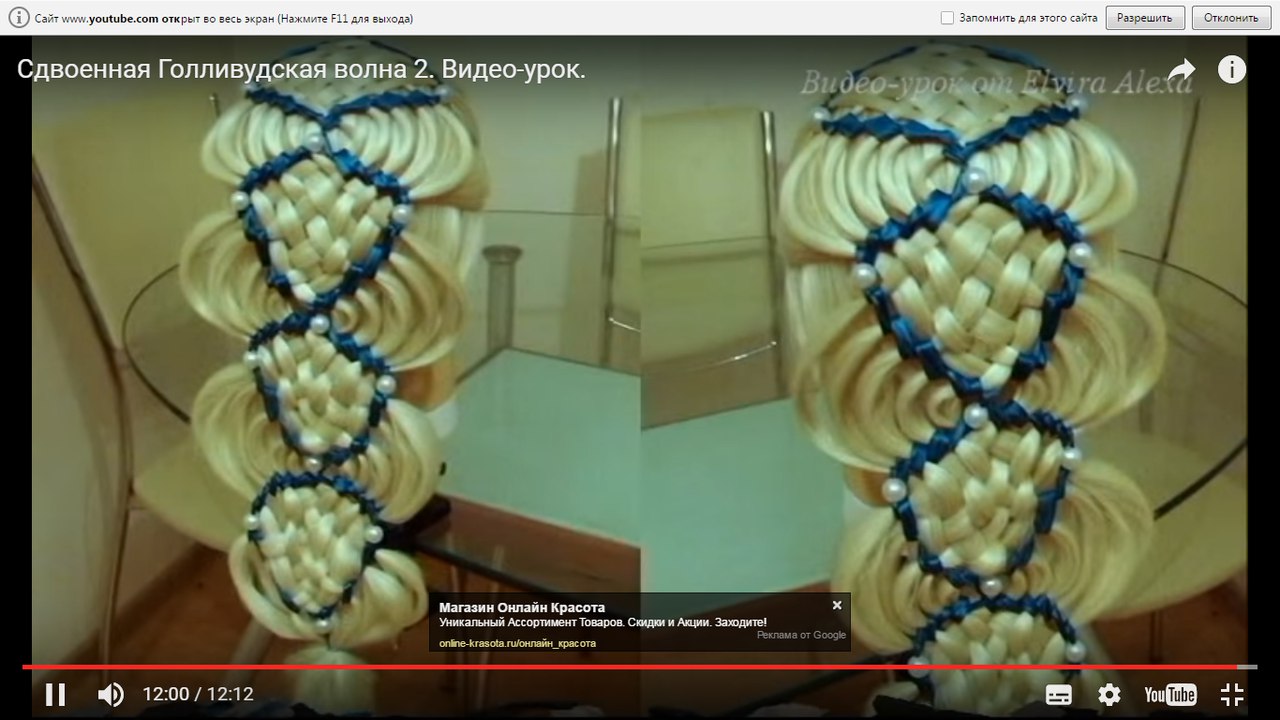 фантазийный образ "Bride-flower" (невеста-цветок)Для мастеров добавление дополнительных аксессуаров - это прекрасный способ показать свое мастерство. Постижи в прическе удобны тем, что можно сразу видеть конечный результат. Они также придают образу уникальный и неповторимый вид. Также такие изделия очень удобны для обладательниц коротких или редких волос. Женщины, которым хочется изменить свой образ, часто пользуются париками и накладками. С помощью разнообразных дополнительных прядей можно изменить любую прическу.Моя прическа выполнена в романтическом стиле, она подойдет как для свадебной церемонии, так и для участия в чемпионатах по парикмахерскому искусству. Центром композиции является постижёрное изделие – цветок. В прическе присутствует контраст формы, ритм пропорционально-последовательный. В композиции прически декоративный силуэт выполнен асимметрично. Прическа имеет шарообразную форму , горизонтальные линии вызывают спокойствие, умиротворенность. Я рекомендую эту прическу девушкам с овальным типом лица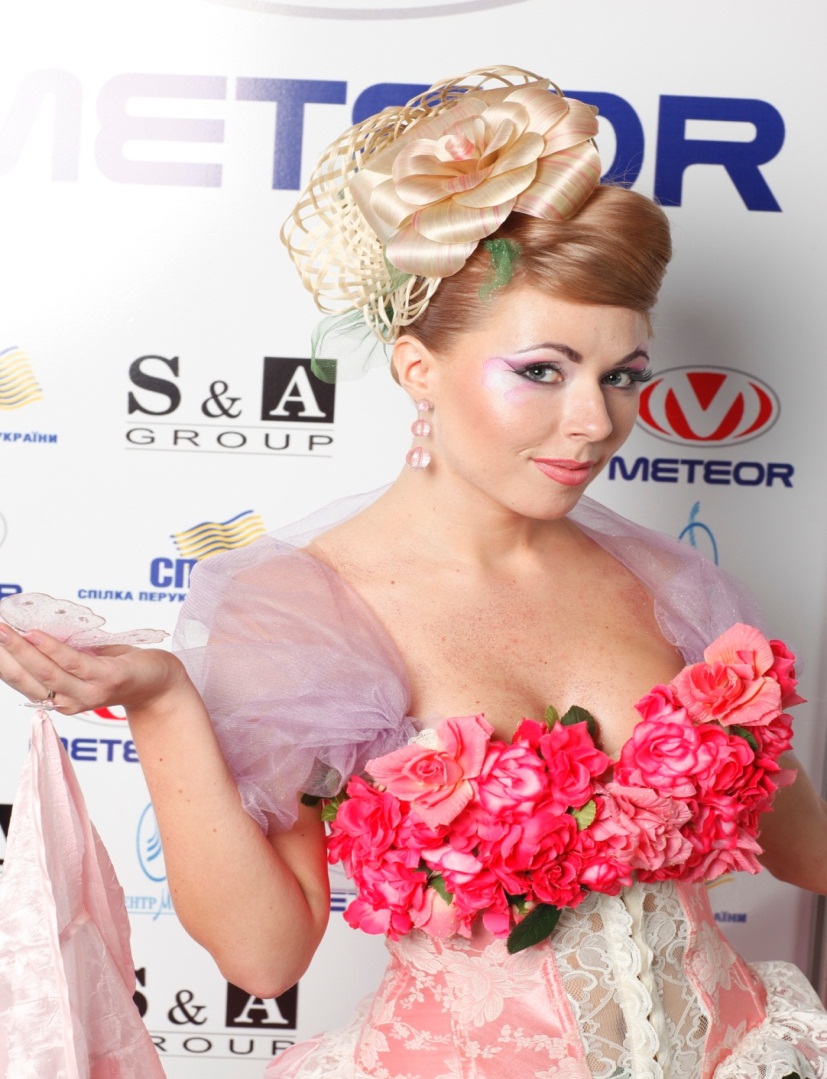 1. Выполнить прическу согласно эскизу.  (фото)2.  Опишите технологию выполнения прически в соответствии с ее видом и назначением (повседневная).3.Описать причёску, дав ей соответствующий девиз. заполнить как в электронном, так и в бумажном варианте и сдать       преподавателю МИНИСТЕРСТВО ОБРАЗОВАНИЯ И МОЛОДЕЖНОЙ ПОЛИТИКИ Свердловской областиГОсударственное бюджетное ПРОФЕССИОНАЛЬНОЕ образовательное учреждение Свердловской области«Богдановичский политехникум»МИНИСТЕРСТВО ОБРАЗОВАНИЯ И МОЛОДЕЖНОЙ ПОЛИТИКИ Свердловской областиГОсударственное бюджетное ПРОФЕССИОНАЛЬНОЕ образовательное учреждение Свердловской области«Богдановичский политехникум»Рассмотрено на заседании ПЦК подготовки квалифицированных рабочихПредседатель _________ Т.А. Замана.«  »  _________________  2020 г.УТВЕРЖДАЮ Зам. директора по УВР_____________ Е.Е. Киселева«  » _______________  2020 г.№вопросаПризнаки проявления оценкаФИО обучающегосяФИО обучающегосяФИО обучающегосяФИО обучающегосяФИО обучающегосяФИО обучающегосяФИО обучающегосяФИО обучающегосяФИО обучающегосяФИО обучающегося№вопросаПризнаки проявления оценкаБадьярова ПолинаБелякова ДаринаБрюханова АннаБубенщиковаГаренских АннаГорбунова ОльгаДрогалева ЕленаЖигалова ЮлияМизева АнастасияКрупикова Ксения1Использовал правила композиционного построения прически.0-1-21Перечислил компоненты и средства композиции.0-1-21Использовал определения :силуэт, форма, линии модельной прически.0-1-21Указал способы оформление лицевой части причёски, формообразующие факторы 0-1-22Указал технологическую последовательность оформления прически0-1-22Перечислил все  методы и приемы выполнения современных моделирующих элементов0-1-22Указал требования к качеству оформления прически.Привел пример взаимосвязи модели прически и её  назначения.0-1-22Использовал схемы причесок; технологическое описание модели прически; их назначение.0-13Организовывает собственную деятельность, выбирать типовые методы и способы выполнения профессиональных задач0-1-23Использовал схемы алгоритмов выполнения причёсок.0-13Выполнил (с грубыми ошибками- с незначительными ошибками, правильно)0-1-2Максимальное количество баллов:20Оценка №вопросаПризнаки проявления оценкаФИО обучающегосяФИО обучающегосяФИО обучающегосяФИО обучающегосяФИО обучающегосяФИО обучающегосяФИО обучающегосяФИО обучающегосяФИО обучающегосяФИО обучающегосяФИО обучающегося№вопросаПризнаки проявления оценкаРозайненко КристинаРубцова НадеждаСоловьянова Сунцова ТатьянаСухогузова ОксанаТашкинова ЯнаГалимова ИринаСоловьеваРушковаЩеголева КсенияГаджиева Анна Евгеньевна1Использовал правила композиционного построения прически.0-1-21Перечислил компоненты и средства композиции.0-1-21Использовал определения :силуэт, форма, линии модельной прически.0-1-21Указал способы оформление лицевой части причёски, формообразующие факторы 0-1-22Указал технологическую последовательность оформления прически0-1-22Перечислил все  методы и приемы выполнения современных моделирующих элементов0-1-22Указал требования к качеству оформления прически.Привел пример взаимосвязи модели прически и её  назначения.0-1-22Использовал схемы причесок; технологическое описание модели прически; их назначение.0-13Организовывает собственную деятельность, выбирать типовые методы и способы выполнения профессиональных задач0-1-23Использовал схемы алгоритмов выполнения причёсок.0-13Выполнил (с грубыми ошибками- с незначительными ошибками, правильно)0-1-2Максимальное количество баллов:20Оценка Эскизы причёсокБадьярова Полина 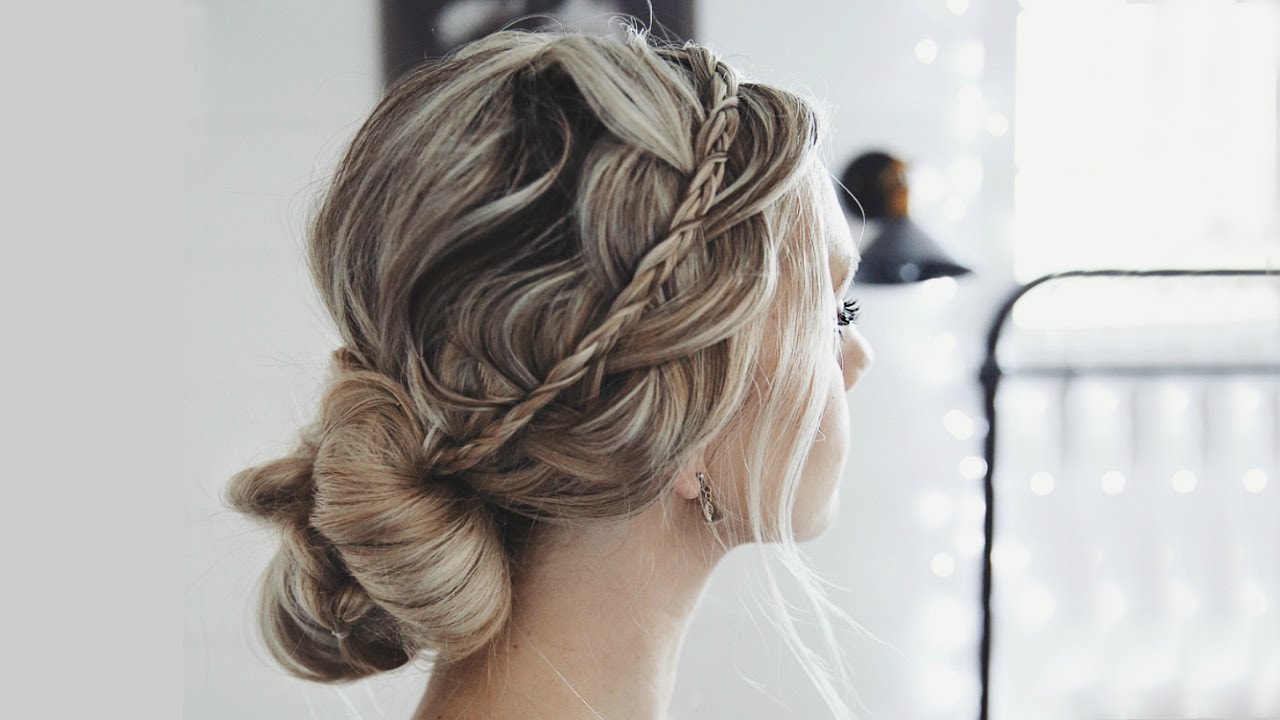 Белякова Дарина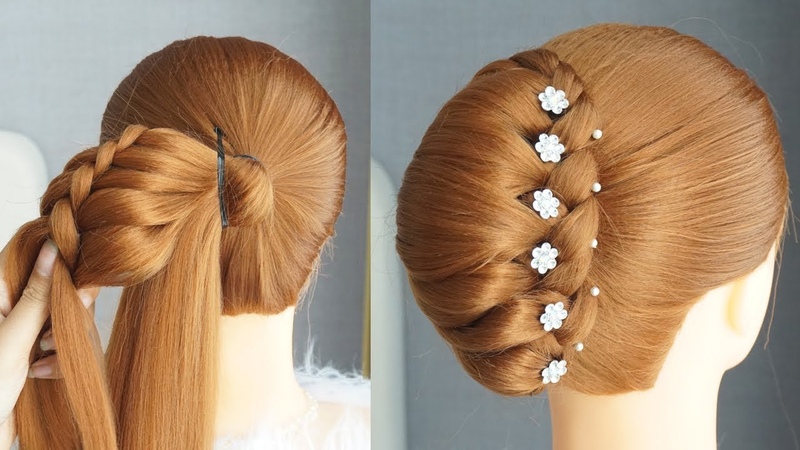 Ташкинова Яна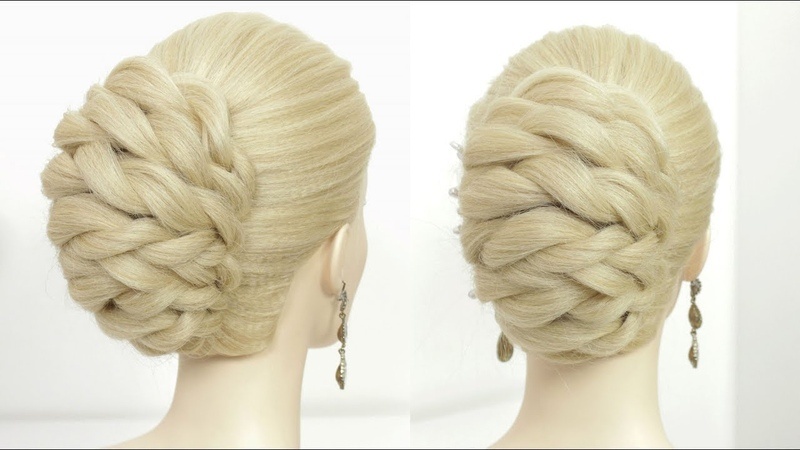 Брюханова Анна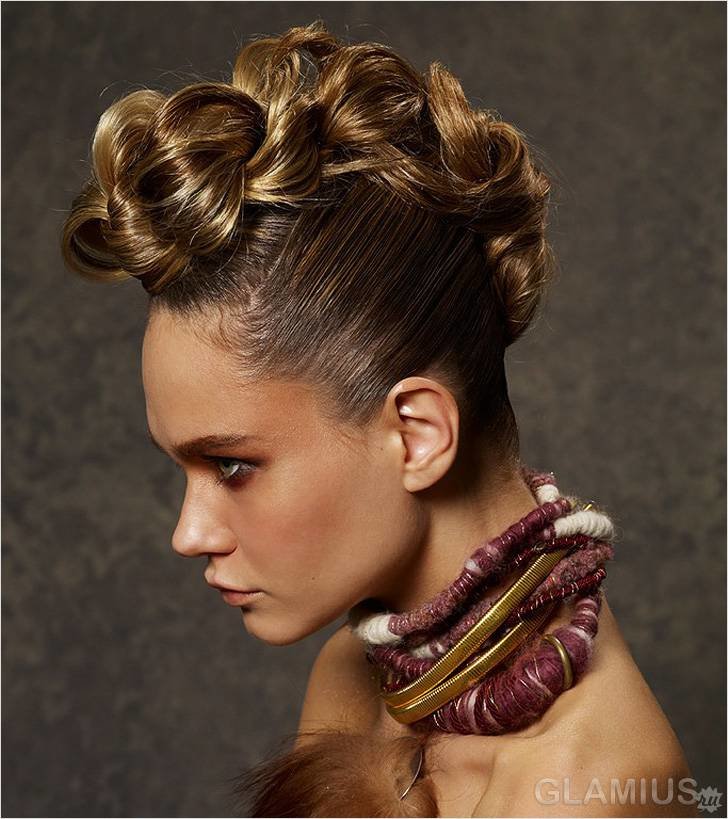 Бубенщикова Алексан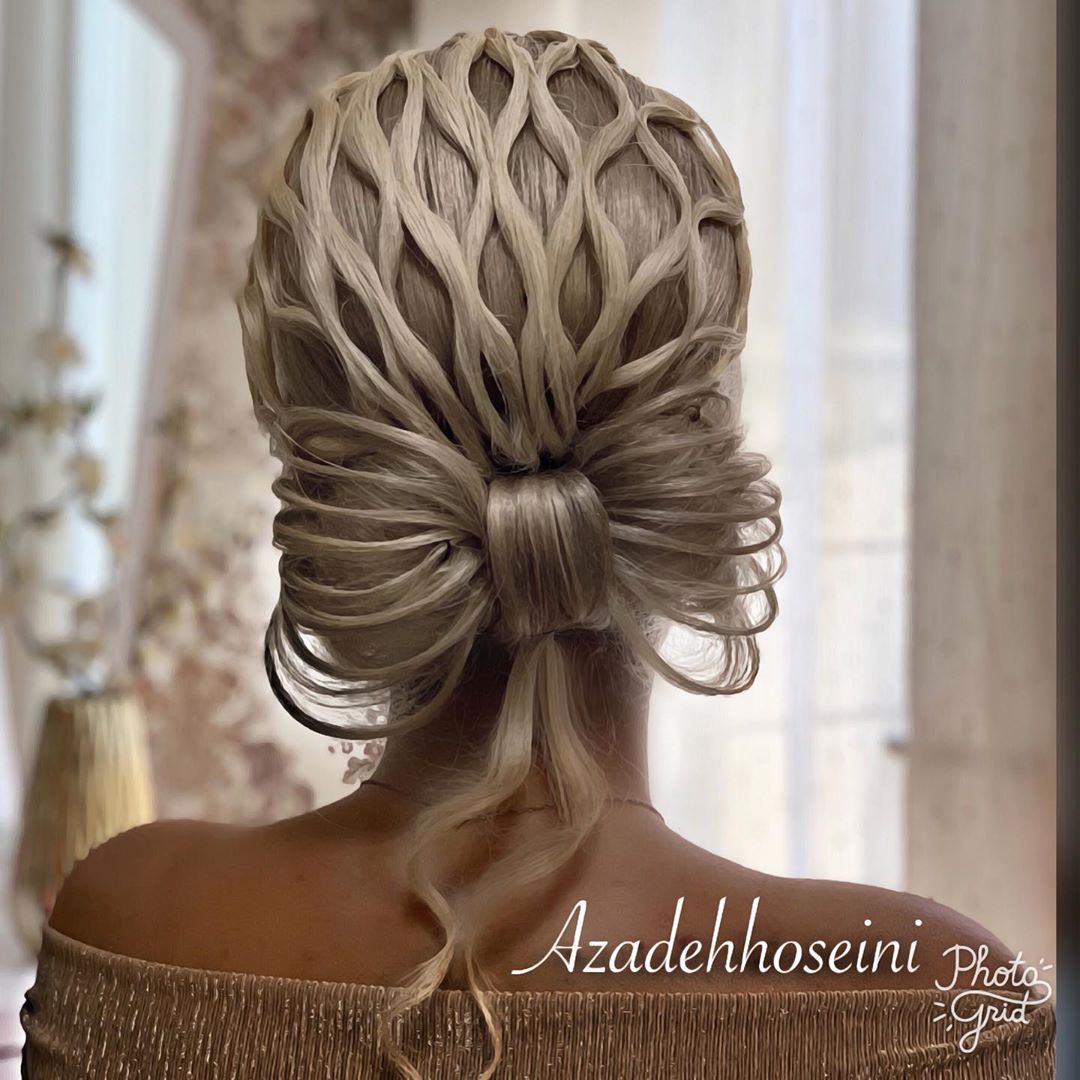 Гаджиева Анна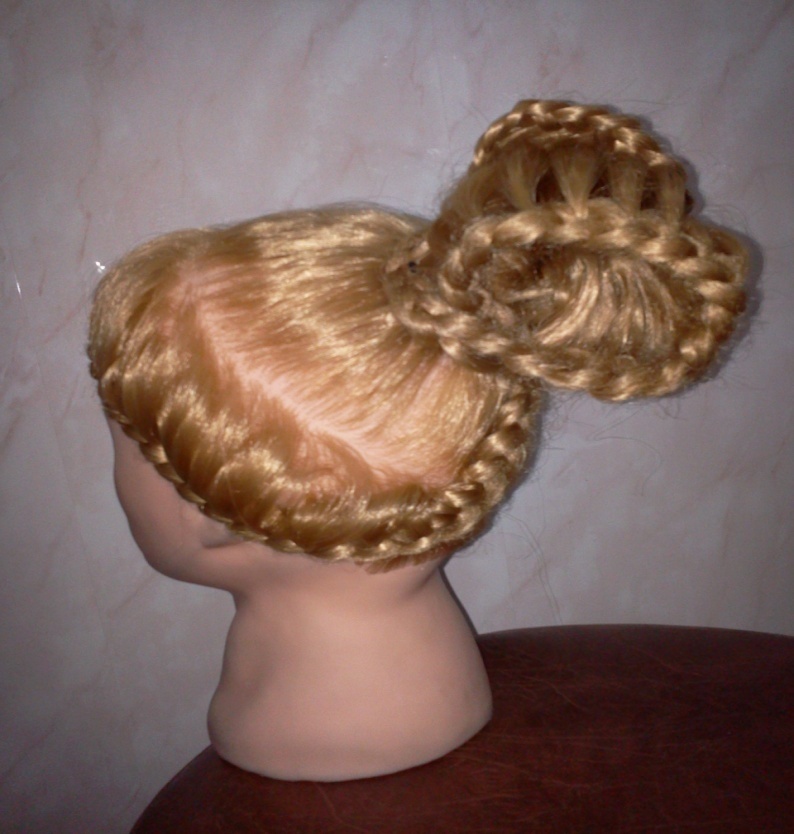 Гаренских Анна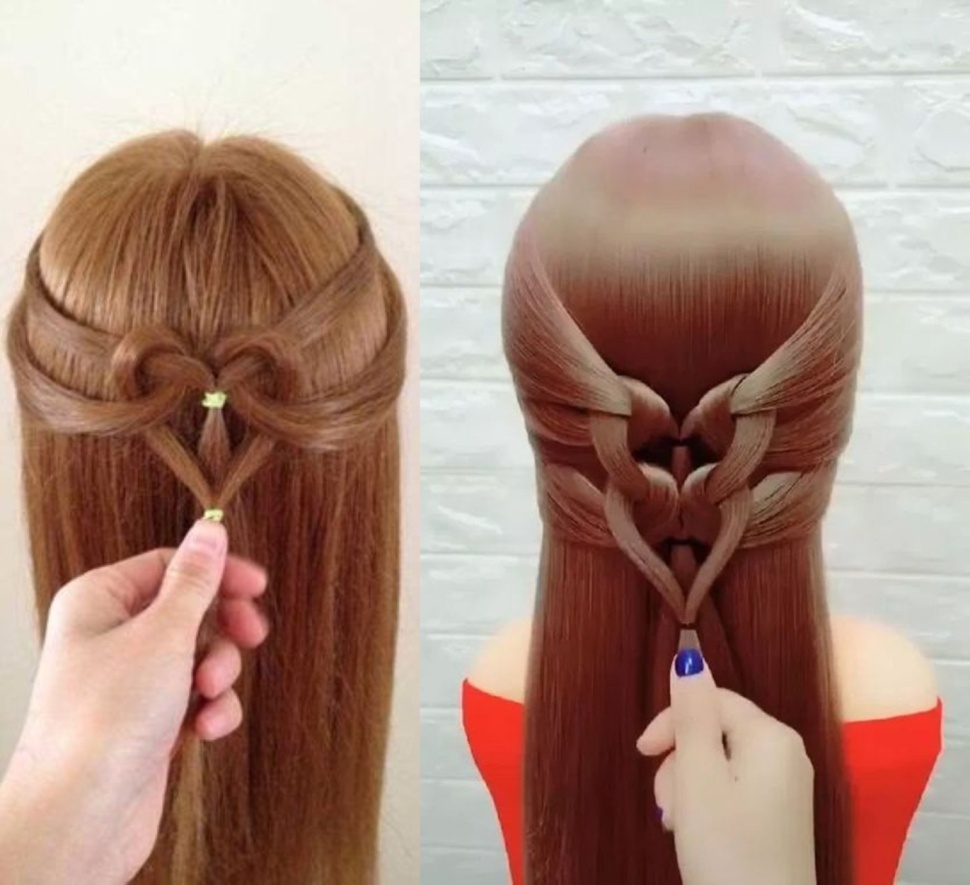 Горбунова Ольга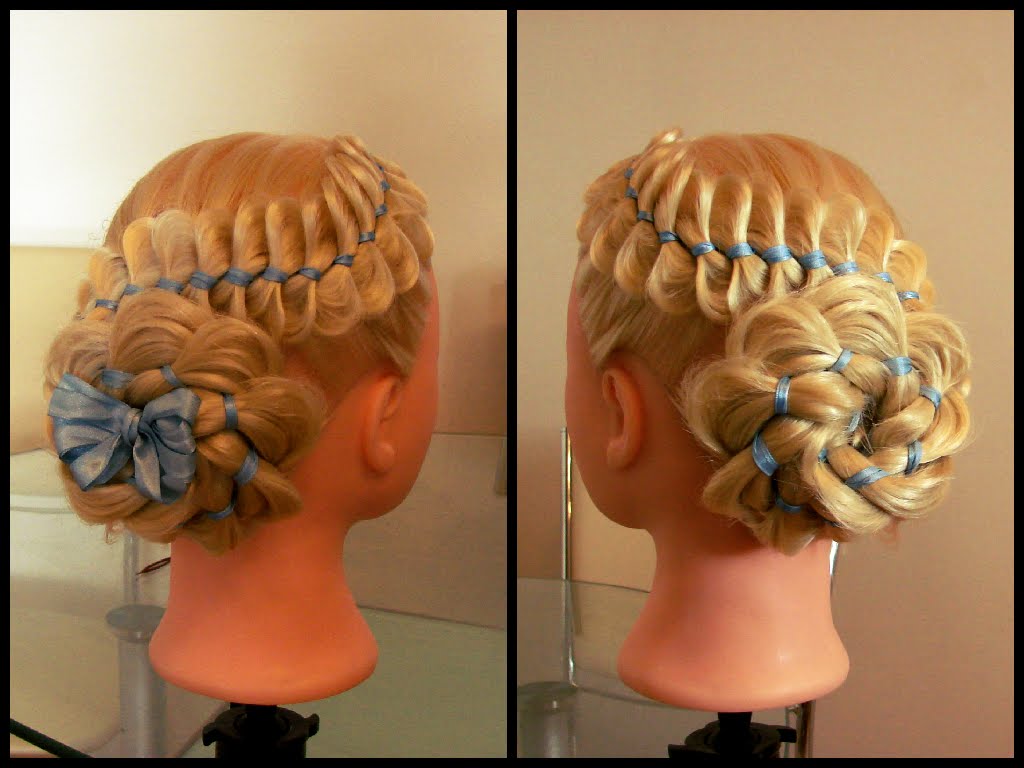 Дрогалева Елена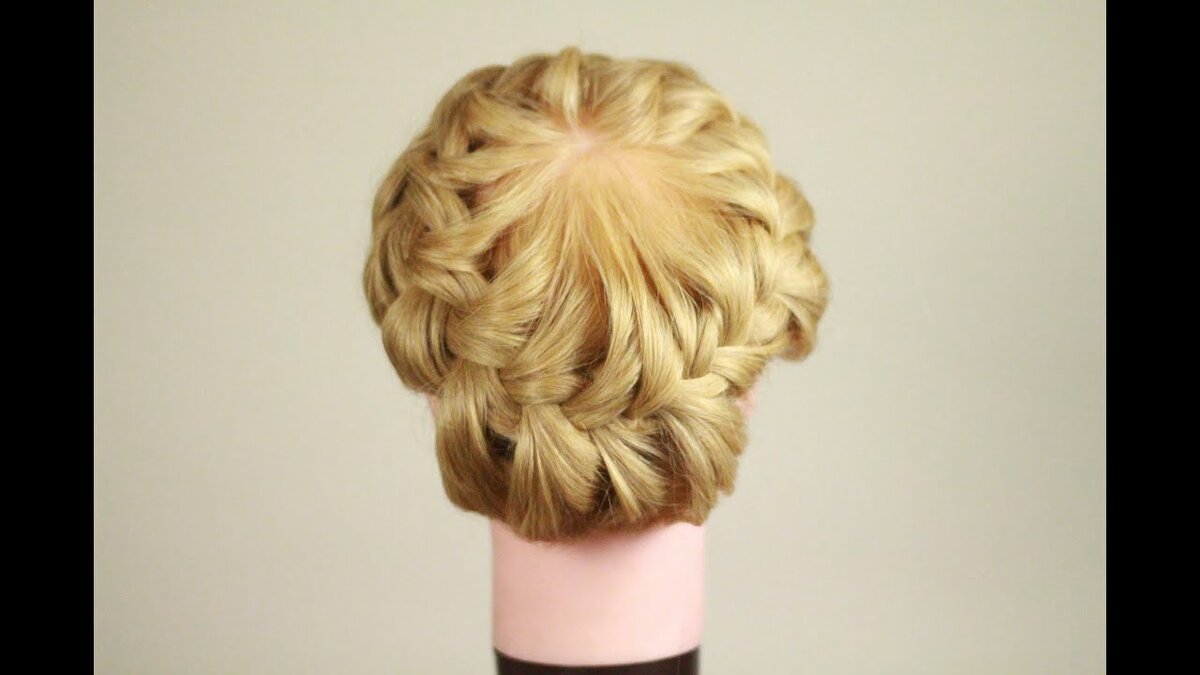 Жигалова Юлия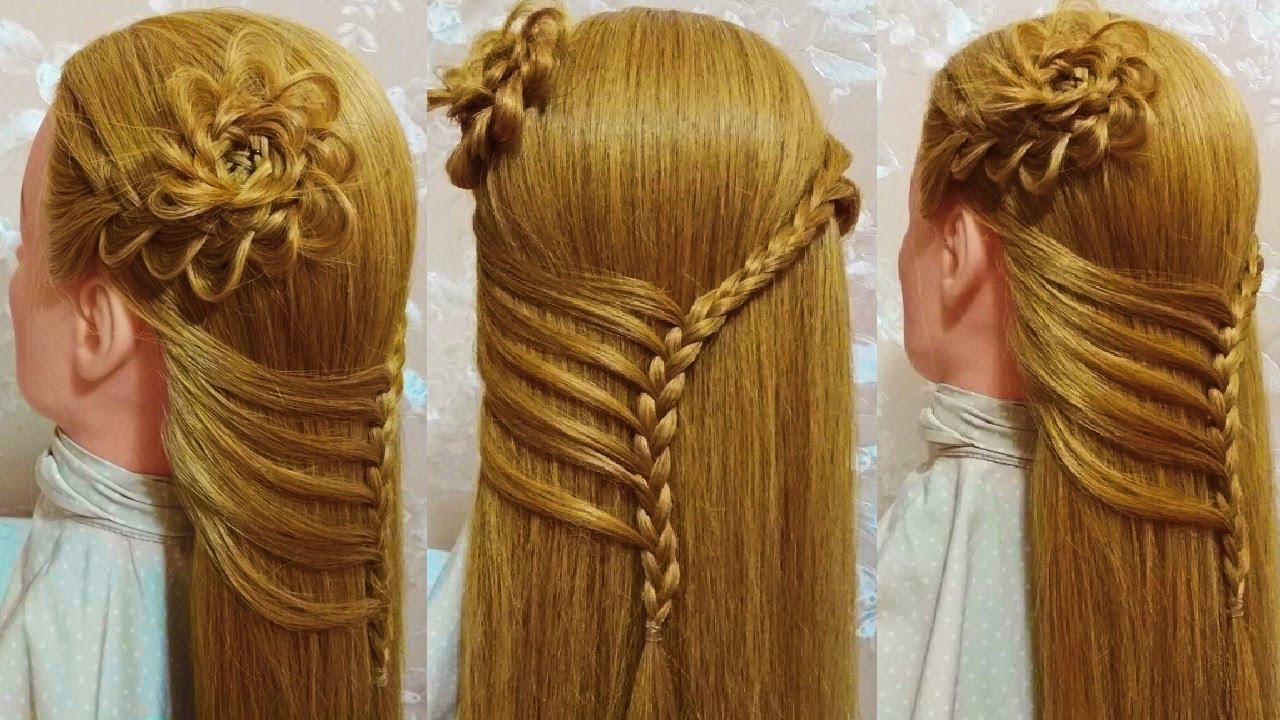 Сухогузова Оксана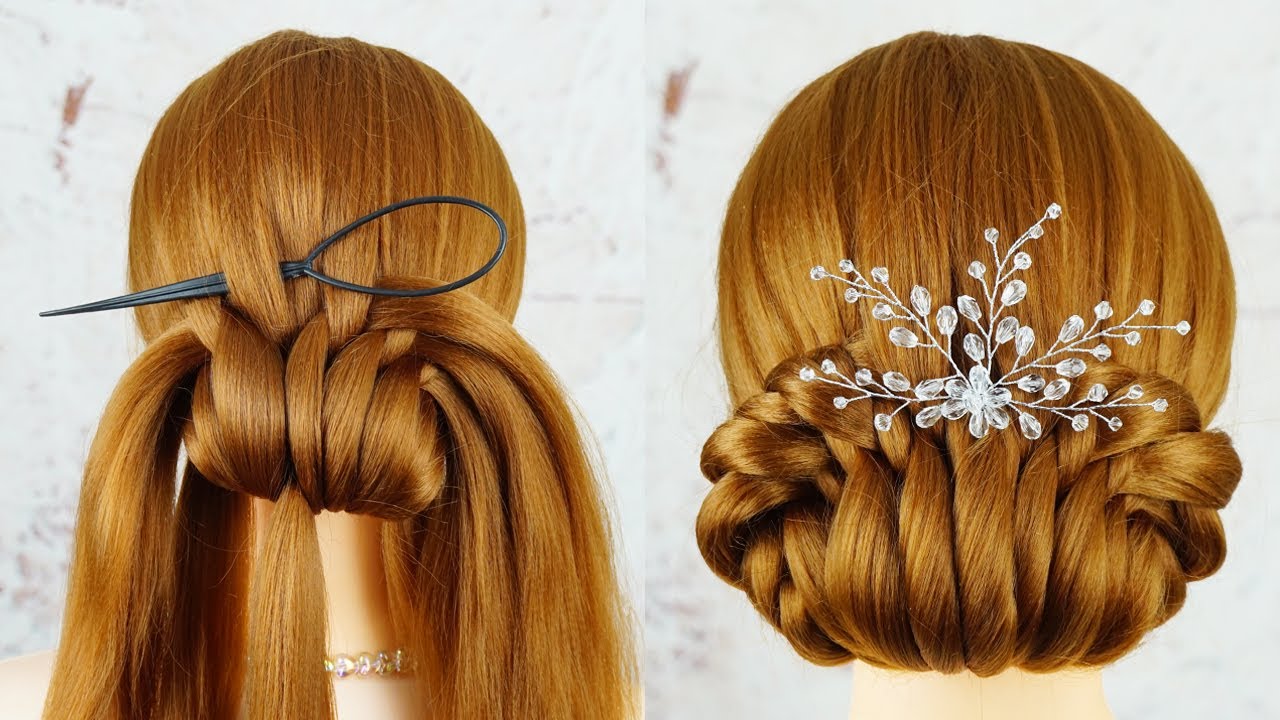 Щеголева Ксения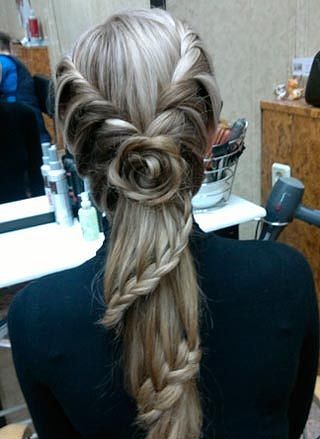 Соловьянова Анастас.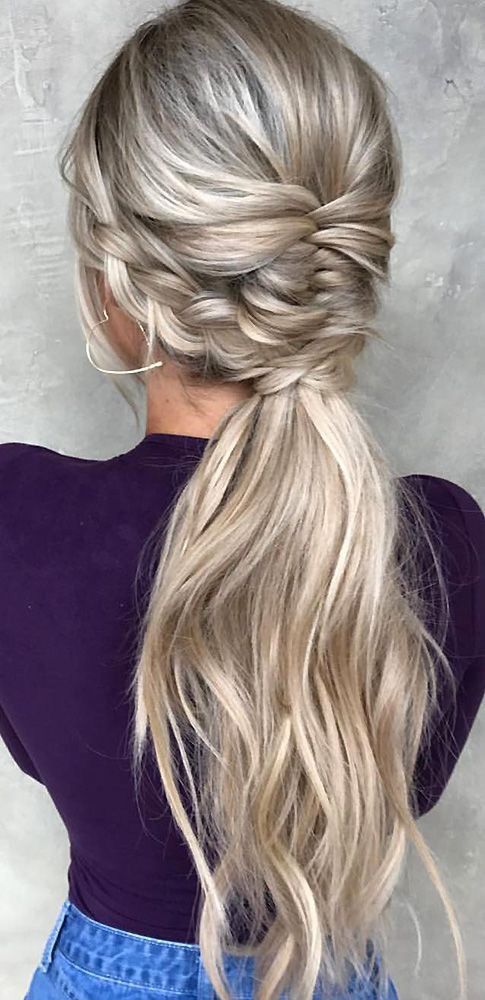 Галимова Ирина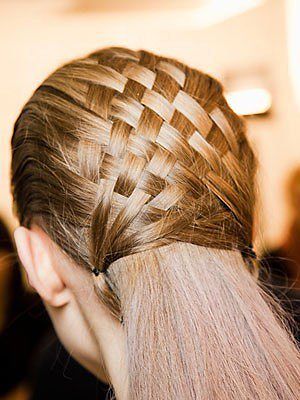 Мизева Анастасия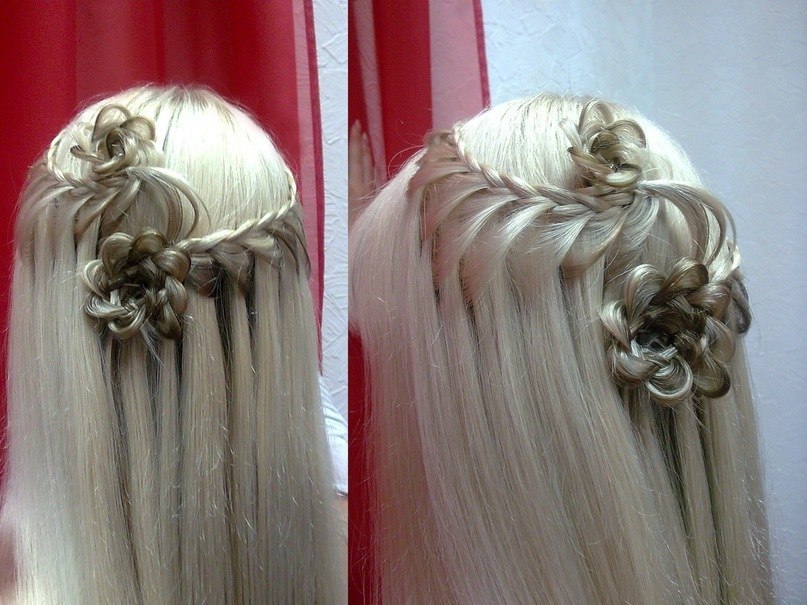 Розайненко Кристина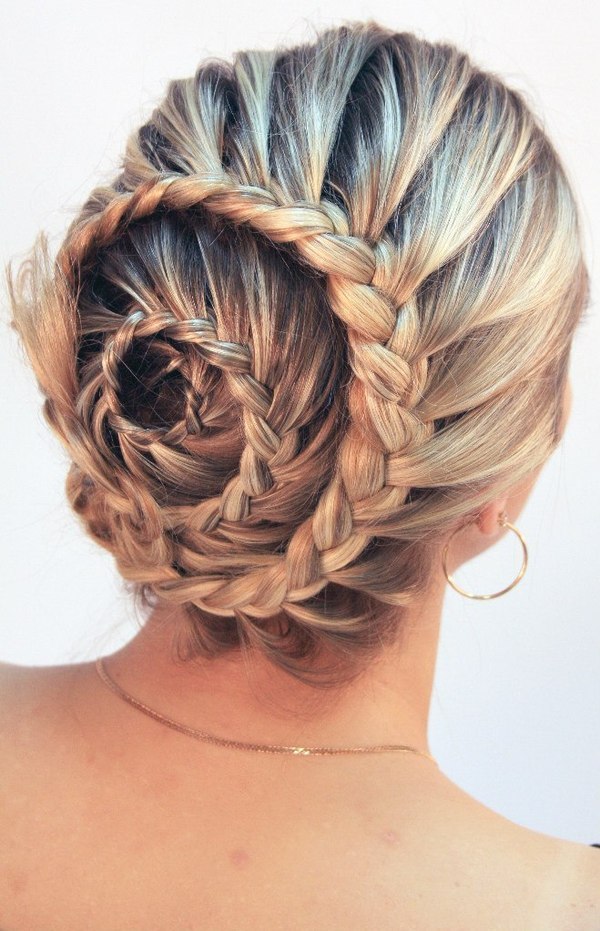 Рубцова Надежда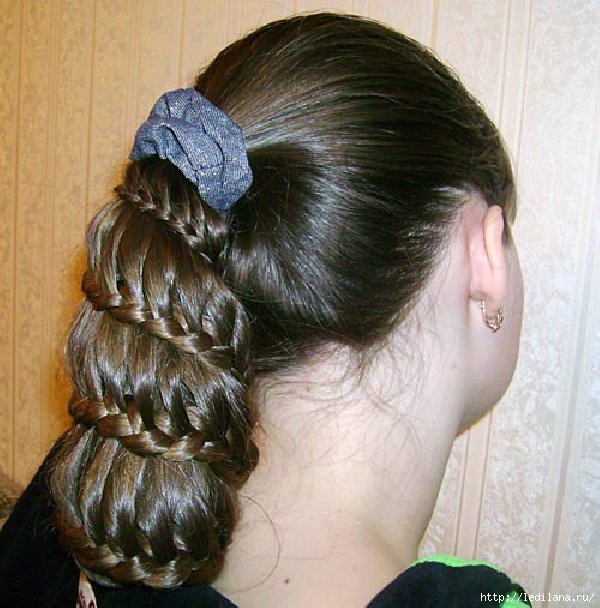 Соловьева Екатерина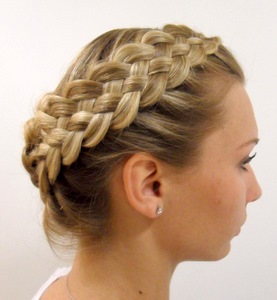 Сунцова Татьяна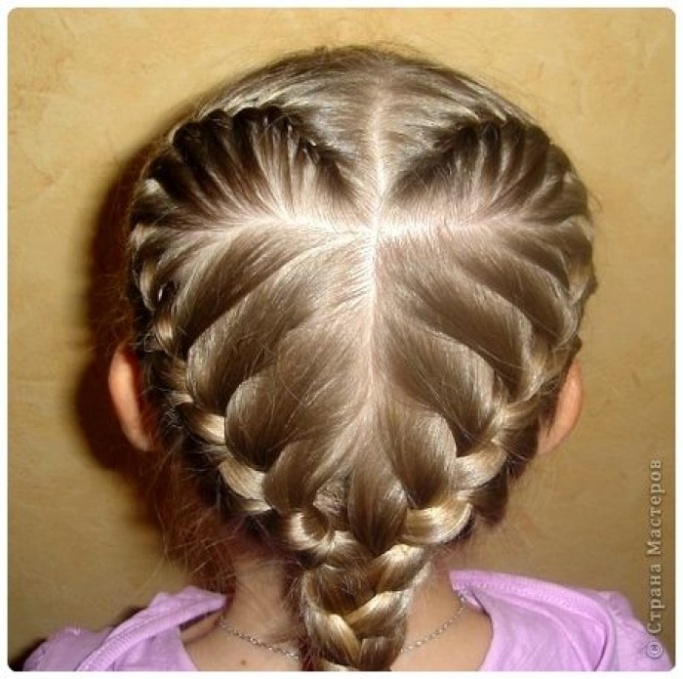 Крупикова Ксения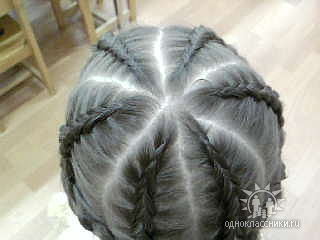 